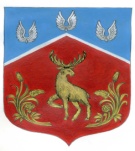 СОВЕТ ДЕПУТАТОВмуниципального образования Громовское сельское поселение муниципального образования Приозерский муниципальный район Ленинградской области(четвертый созыв)РЕШЕНИЕот 14 июня 2022 года                                     № 151Об утверждении Положения о муниципально - частномпартнерстве на территорииГромовского сельского поселенияВ соответствии с Гражданским кодексом Российской Федерации, Земельным кодексом Российской Федерации, Градостроительным кодексом Российской Федерации, Федеральным законом от 13.07.2015 № 224-ФЗ «О государственно-частном партнерстве, муниципально-частном партнерстве в Российской Федерации и внесении изменений в отдельные законодательные акты Российской Федерации», Федеральным законом от 06.10.2003 № 131-ФЗ «Об общих принципах организации местного самоуправления в Российской Федерации», Уставом Громовского сельского поселения Приозерского муниципального районаРЕШИЛ:1. Утвердить прилагаемое Положение о муниципально-частном партнерстве в     	Громовском сельском поселении.2. Утвердить Порядок формирования и ведения Реестра соглашений о         	муниципально-  	частном партнерстве (Приложение № 1).         3. Опубликовать настоящее решение в средствах массовой информации: 	Ленинградском областном информационном агентстве (далее «Леноблинформ») 	http://www.lenoblinform.ru, разместить в сети Интернет на официальном сайте 	муниципального образования Громовское сельское поселение муниципального 	образования Приозерский муниципальный район Ленинградской области 	www.admingromovo.ruи вступает в силу после его официального опубликования.Глава муниципального образованияГромовское сельское поселение                                                            Л.Ф. ИвановаС полным текстом документа можно ознакомиться на официальном сайте Громовского сельского поселения http://admingromovo.ru/normativno-pravovie_akti/sovet_deputatov/